Documents For Licensing of ILMS 2022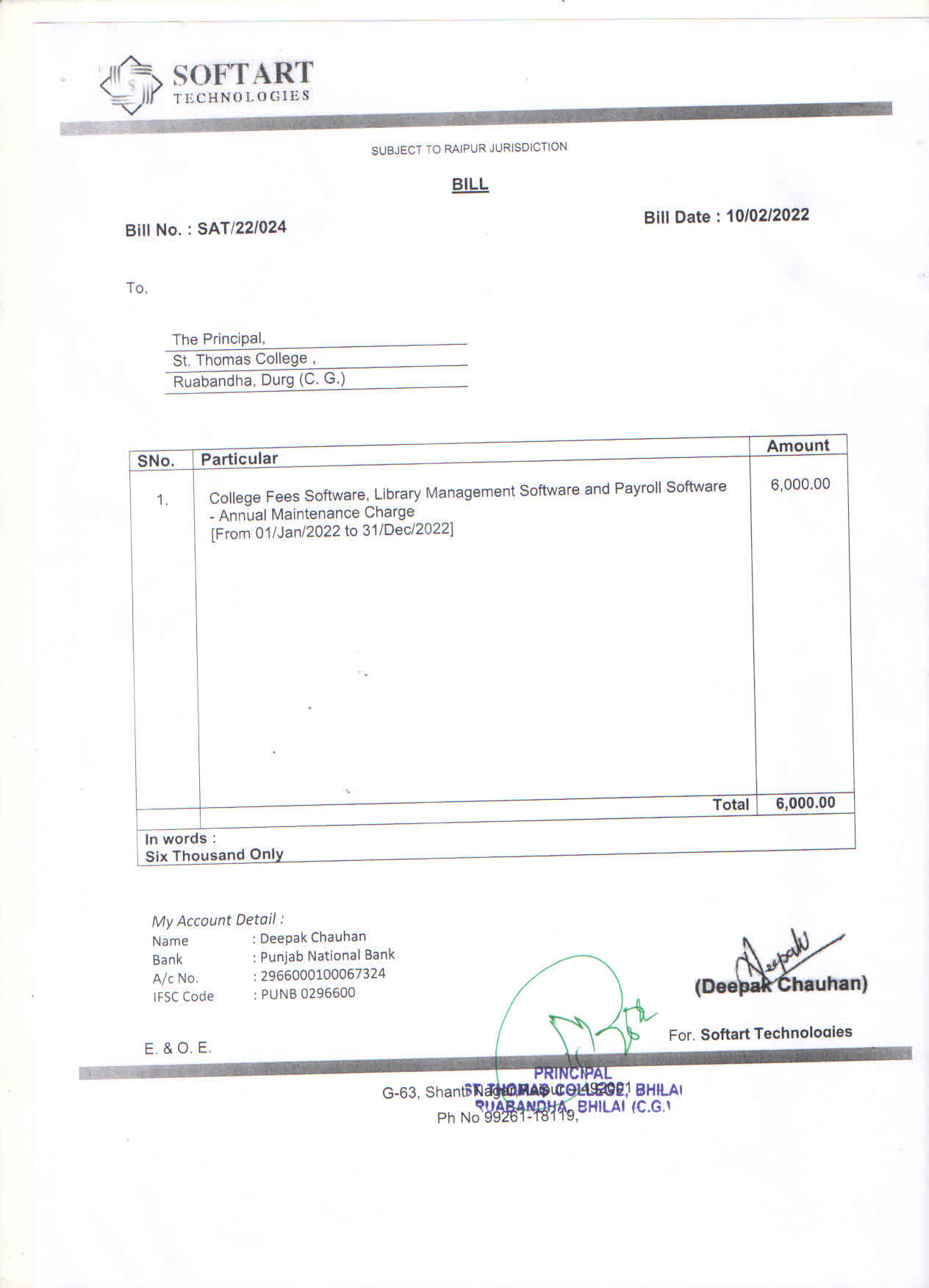 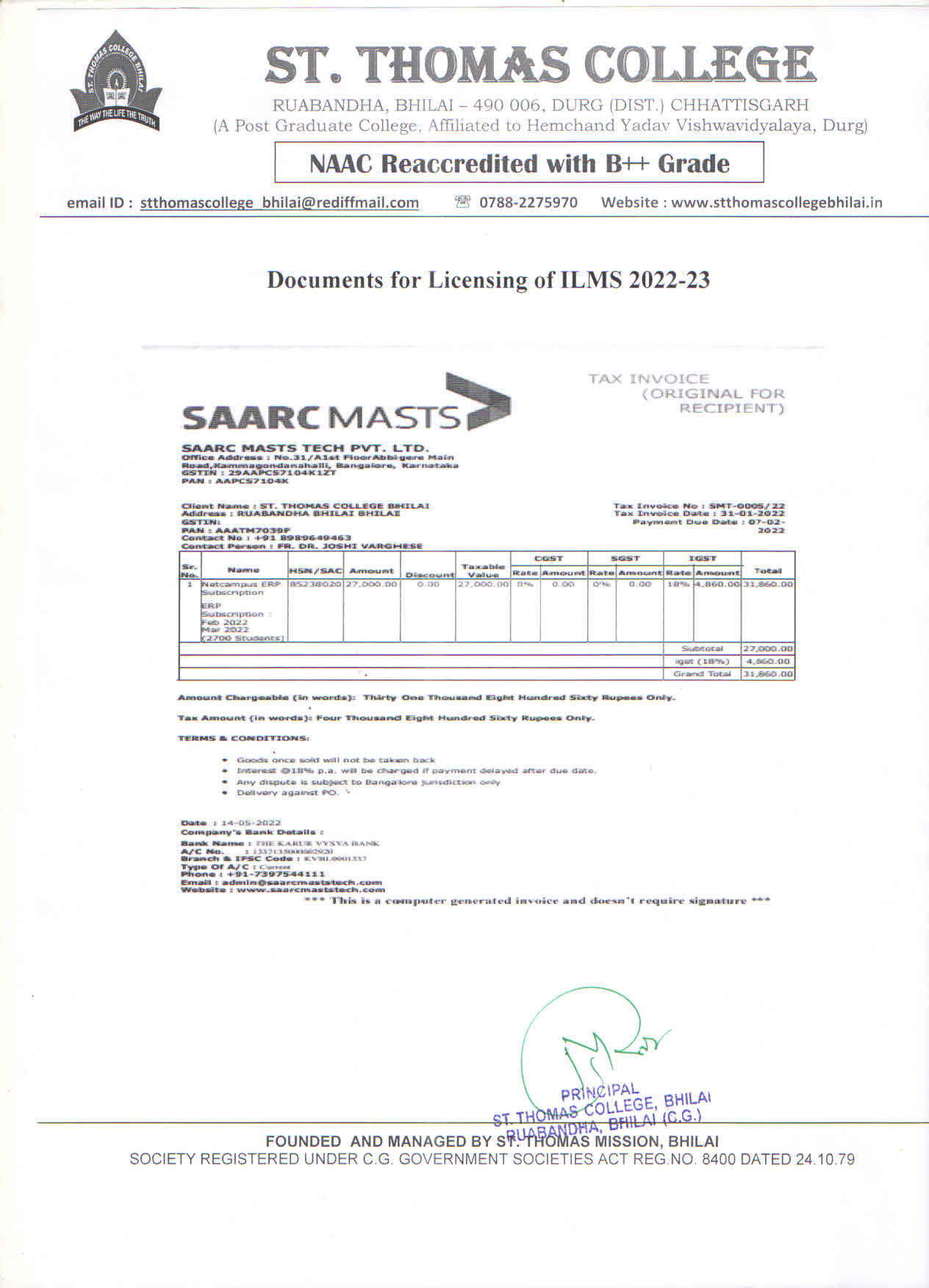 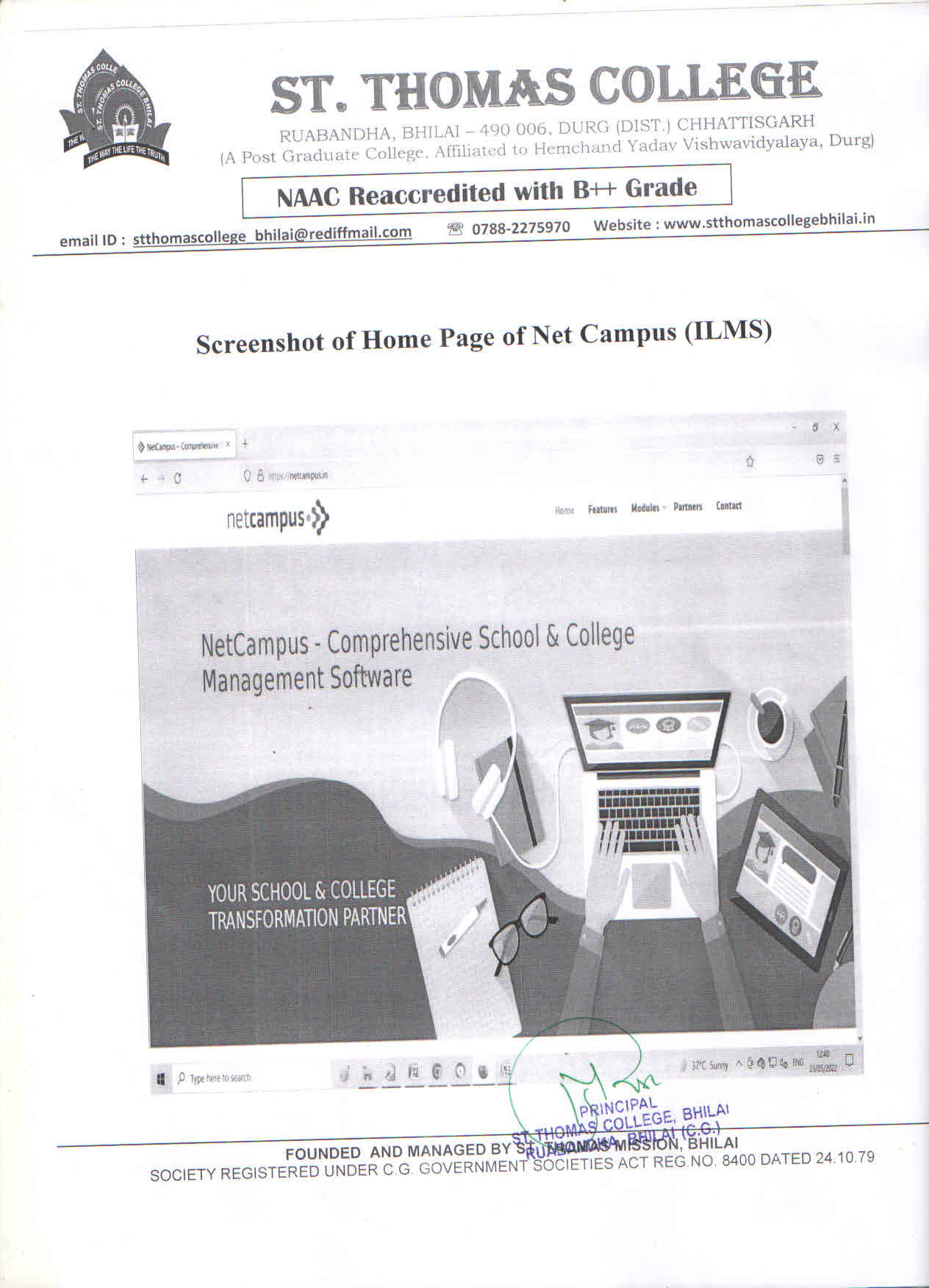 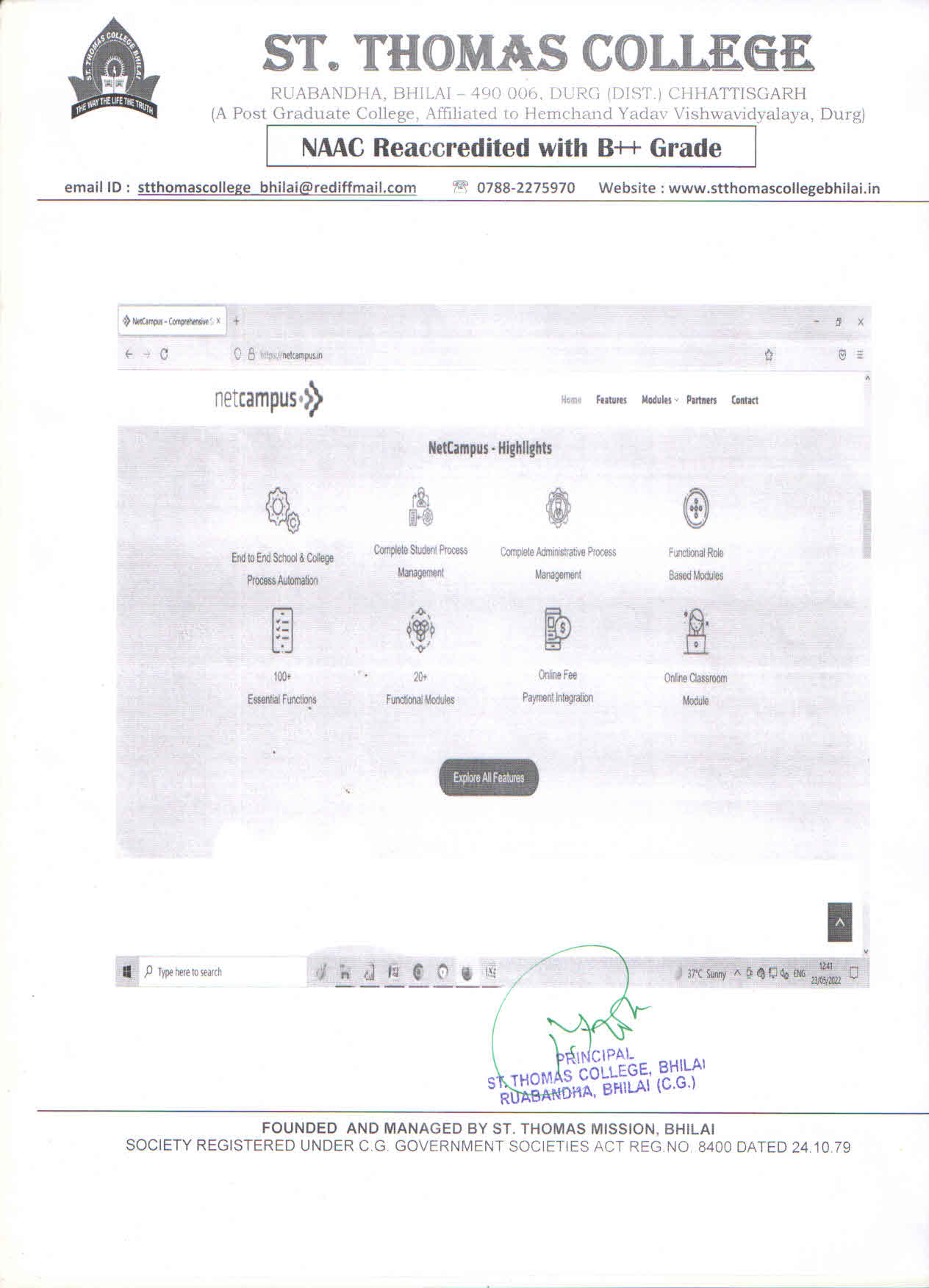 